_____________________________________________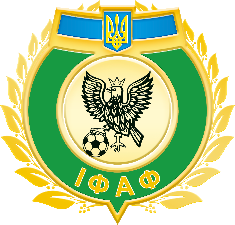 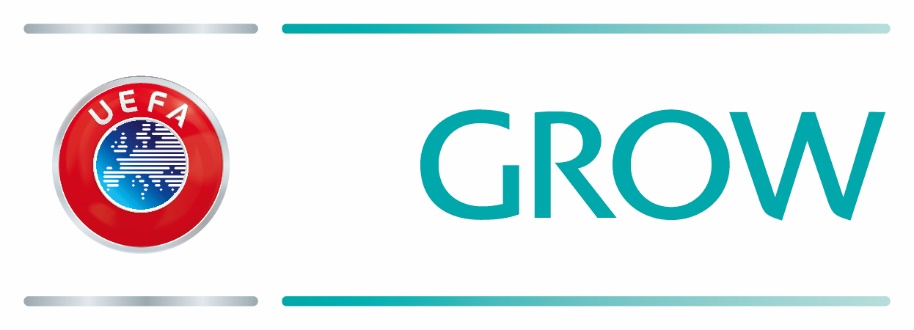            районна / міська федерація футболуДопущено _____ (__________________________) футболістівПредставник Р (М) ФФ _______________________________"______" ________________________________ 20_____ року      З А Я В К О В И Й   (Р Е Є С Т Р А Ц І Й Н И Й)   Л И С Ткоманди школи _______________________________________________________ учасниці "Шкільної футбольної ліги Івано-Франківської області"серед (хлопців / дівчат) __________ класів футбольного сезону 2020/2021 роківКЕРІВНИЙ  СКЛАД КОМАНДИ:_____________________________________________           районна / міська федерація футболуДопущено _____ (__________________________) футболістівПредставник Р (М) ФФ _______________________________"______" ________________________________ 20_____ року      З А Я В К О В И Й   Л И С Ткоманди школи _______________________________________________________ учасниці "Шкільної футбольної ліги Івано-Франківської області"серед (хлопців / дівчат) __________ класів футбольного сезону 2020/2021 роківДиректор школиМ.П.	_______________________________(підпис, П.І.Б.)№п/пПрізвище, ім’я, по-батькові(повністю)Дата народженняКласДозвіл лікаря на участь у змаганнях(дата, підпис, печатка)123456789101112131415Директор школиМ.П. _________________________(підпис, П.І.Б.)Тренер-вчитель_________________________(підпис, П.І.Б.)Всього допущено до змагань:_____ (_______________________) футболістівДата: __________________________            М.П.Лікар: _______________________________                              (підпис, П.І.Б.)ПосадаПрізвище, ім’я, по-батькові(повністю)ТелефониТелефониПосадаПрізвище, ім’я, по-батькові(повністю)службовиймобільнийДиректор школиСт. тренер-вчительТренер-вчитель____________________________________________________________ФОТОХХХХХХХХХХХ____________________________________________________________ФОТОХХХХХХХХХХХ____________________________________________________________ФОТОХХХХХХХХХХХ____________________________________________________________ФОТОХХХХХХХХХХХ____________________________________________________________ФОТОХХХХХХХХХХХ____________________________________________________________ФОТОХХХХХХХХХХХ____________________________________________________________ФОТОХХХХХХХХХХХ____________________________________________________________ФОТОХХХХХХХХХХХ____________________________________________________________ФОТОХХХХХХХХХХХ____________________________________________________________ФОТОХХХХХХХХХХХ____________________________________________________________ФОТОХХХХХХХХХХХ____________________________________________________________ФОТОХХХХХХХХХХХ____________________________________________________________ФОТОХХХХХХХХХХХ____________________________________________________________ФОТОХХХХХХХХХХХ____________________________________________________________ФОТОХХХХХХХХХХХ